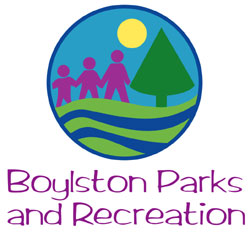 Date of Meeting: Monday October 1st, 2018Location: Park and Recreation Office (225 Main Street, Boylston MA)Time: 6.00pm – 7.26pmMembers Present: Bonnie Johnson, Kevin Prendergast, Drew LeBlanc, Ali LeBlanc, Claudine Underwood board members, Rich Lamoury Program Coordinator, Volunteers Ray LaChanceThe meeting commenced at 6.00PMKevin made a motion to approve the minutes from August 7th meeting which was seconded by Drew, approved unanimously Coordinators ReportFinance Update – report attachedSoftware Accounts Update – we are over 246 people registered and it is growing.Boylston Bright & Bold/Color Fun Run – Discussion to send Rich “lessons learned” to be added to the file for next year.  All Board members to look at their calendars and ask around to be sure dates for next year are open.  We are thinking August 24th.Basketball Buddies – running smoothlyIndoor Soccer/Futsal Update – new program to begin.Trick or Treat Update – Funding – Rich updated the board that the Toddler Trick or Treat event was set up on our website and that we are now open for registrations. Ali asked that we should provide Candy for the Town employees so that they can distribute to the children who were in attendance.Kevin motioned for purchase of supplies not to exceed $50 for the Trick or Treat event.Seconded by Drew, All in favorAli explained that there were still several Halloween costumes in the Park and Recreation storage area and that if we are not going to be using them it might be best to donate them to those that would.Ali motioned to donate the costumes to local charity. Seconded by Claudine All in FavorParks and Recreation Office Access – Claudine discussed with the Police Chief about how many keys were available to access the Park and Recreation Office. The Police Chief informed Claudine that we can have 2 keys in total, one for Rich (Program Coordinator) and a spare one which will be kept by Bonnie (Chair).Claudine motioned to get another Key for the Park and Recreation Office to be held by the Chair.Seconded by Ali, All in favor.Additional Items: Boylston Center Courts – Bonnie mentioned to the board that Steve Mero and Dennis had removed the trees at the Center Courts with the assistance of a Crane over a 4/5 day period.  We are still waiting to get lighting information before they can proceed with the next phase. Bonnie hopes that we can start to grind down the Tennis Courts otherwise it could set us back 3/6 months. We are looking to be on the warrant, so we can start the next process.Next Meeting Dates: November 6th at 6.3pm – Town Offices 221 Main Street, BoylstonDecember 4th at 6.30pm – Town Offices 221 Main Street, BoylstonVote to adjourn meetingKevin motioned to adjourn the meeting, seconded by Claudine All in FavorThe meeting was adjourned at 7:26pmRespectfully submitted,Rich Lamoury